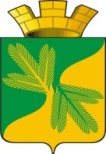 Ханты - Мансийский автономный округ – ЮграСоветский районАДМИНИСТРАЦИЯ ГОРОДСКОГО ПОСЕЛЕНИЯ ТАЁЖНЫЙП О С Т А Н О В Л Е Н И Е 7 июня 2023 года						                                                       №  78О внесении изменений в постановление администрации городского поселения Таежный от 25.02.2013 N 29/НПА «Об утверждении Положения об организации и осуществлении дорожной деятельности в отношении автомобильных дорог местного значения муниципального образования городского поселения Таёжный»В соответствии с Федеральным законом от 28.04.2023 N 172-ФЗ «О внесении изменений в Федеральный закон "Об автомобильных дорогах и о дорожной деятельности в Российской Федерации и о внесении изменений в отдельные законодательные акты Российской Федерации", отдельные законодательные акты Российской Федерации и признании утратившими силу отдельных положений статьи 18 Федерального закона "Об организации дорожного движения в Российской Федерации и о внесении изменений в отдельные законодательные акты Российской Федерации», Уставом городского поселения Таёжный:1. Внести в постановление администрации городского поселения Таежный от 25.02.2013 N 29/НПА «Об утверждении Положения об организации и осуществлении дорожной деятельности в отношении автомобильных дорог местного значения муниципального образования городского поселения Таёжный» (далее – Постановление), следующие изменения:1.1. Подпункт 7 пункта 3.2. Положения об организации и осуществлении дорожной деятельности в отношении автомобильных дорог местного значения муниципального образования городского поселения Таёжный, утвержденный Постановлением, признать утратившим силу; 2. Настоящее постановление вступает в силу в порядке, установленном Уставом городского поселения Таежный.Глава городского поселения Таёжный                          		                            А.Р. Аширов            